دانشگاه علوم پزشکی و خدمات بهداشتی و درمانی زابل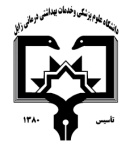 معاونت آموزشیمرکز مطالعات و توسعه آموزش علوم پزشکی دانشگاه علوم پزشکیفرم طرح درس روزانه*موارد مدنظر ارزشیابی:حضور فعال در کلاس           سئوالات کلاسی              امتحان میان ترم                     پروژه درسی           کنفرانس – ترجمه            فعالیت علمی و گزارش کار          امتحان پایان نیمسال           سایر*منابع درسی مورد استفاده :1- ک پارک. چهارجلد درسنامه طب پیشگیری و پزشکی اجتماعی. ترجمه رفائی شیرپاک خسرو. چاپ اول، انتشارات ایلیا، 1382. با تاکید بر جلد اول و چهارم.2- لئون گوردیس. اصول اپیدمیولوژی. ترجمه صباغیان حسین، هلاکویی کورش. چاپ اول(ویرایش چهارم)، انتشارات گپ، 1389.3- مازنر، جردیت"در آمدی بر اپیدمیولوژی" .ترجمه جانقربانی، محسن، چاپ دوم ، خدمات فرهنگی، کرمان، 1376*هدف کلی درس : آشنایی با مفاهیم اپیدمیولوژی جهت درک کلیه فعالیت های بهداشتی از قبیل مبارزه با بیماریهای واگیر و غیرواگیر و خدمات بهداشتی و... .*شرح مختصری از درس : (برای هر جلسه تنظیم گردد)روش های  یادهی-یادگیریمی تواند  شامل : سخنرانی ،بحث در گروهای کوچک ،نمایشی ،پرسش و پاسخ ،حل مسئله (pbl)،گردش علمی ،آزمایشگاهی ،یادگیری بر اساس case و غیرهدانشکده: بهداشت                                                    نام مدرس: آزاده حیدری                                                          رتبه علمی: مربینام درس: اصول و کلیات اپیدمیولوژی                      کد درس: 07                نوع درس(تئوری /عملی): تئوری                تعداد واحد : 2                         میزان ساعت : 34رشته تحصیلی فراگیران: بهداشت عمومی                                                                         مقطع تحصیلی فراگیران : کارشناسی پیوسته                                 نیمسال ارائه درس:دوم98-1397 شماره جلسهاهداف اختصاصی (رئوس مطالب همان جلسه)اهداف ویژه رفتاری همان جلسه(دانشجو پس از ارائه درس قادر خواهد بود)حیطه ایجاد تغییرات پس از آموزش          ( شناختی،روان حرکتی،عاطفی) روش های یاددهی-یادگیریمواد و وسایل آموزشی تکالیف دانشجو 1معرفی درس، تعریف بهداشت عمومی و فردی، سلامت و بیماریمقدمه ای از درس و کلیاتی از آن را توضیح دهد بهداشت عمومی و فردی را تعریف نمایدوظایف بهداشت عمومی را نام ببردسلامتی و بیماری را تعریف نمایدشناختی سطح اول و دومسخنرانی و بحث  ، پرسش و پاسخپروژکتور، ماژیک و تختهحضور در کلاس2تاریخچه و تعاریف و دامنه اپیدمیولوژیتاریخچه ای از فعالیت های علم اپیدمیولوژی را توضیح دهدتعاریف لغوی و مفهومی اپیدمیولوژی را توضیح دهداهداف اپیدمیولوژی را بیان نمایددامنه کاربرد فعالیت های اپیدمیولوژی را نام ببردشناختی سطح اول و دومسخنرانی و بحث  ، پرسش و پاسخپروژکتور، ماژیک و تختهمطالعه و شرکت در بحث3مفاهیم و مدل های بیماری در اپیدمیولوژیمدل های بیماری را نام برده و هر کدام را شرح دهد(مدل های زنجیره عفونت، مثلث اپیدمیولوژیک، زنجیره علییت، چرخ)شناختی سطح اول و دومسخنرانی و بحث  ، پرسش و پاسخپروژکتور، ماژیک و تختهمطالعه و شرکت در بحث4آشنایی مقدماتی با انواع مطالعات اپیدمیولوژیکیانواع مطالعات اپیدمیولوژی و زیر شاخه های هر کدام را نام ببردشناختی سطح اول و دومسخنرانی و بحث  ، پرسش و پاسخپروژکتور، ماژیک و تختهکوئیز، مطالعه و شرکت در بحث5اپیدمیولوژی توصیفیاپیدمیولوژی توصیفی را تعریف و روش های اجرایی آن را شرح دهدآشنایی با مطالعات case report, case seriesشناختی سطح اول و دومسخنرانی و بحث  ، پرسش و پاسخپروژکتور، ماژیک و تختهمطالعه و شرکت در بحث6اپیدمیولوژی تحلیلیاپیدمیولوژی تحلیلی را شرح دهد(سطح دوم شناختی)انواع مطالعات تحلیلی را نام برده و  توضیح دهدمطالعات اکولوژیک یا بوم شناختیمطالعات مقطعیمطالعات مورد-شاهدیمطالعات آینده نگرمطالعات هم گروهی گذشته نگرشناختی سطح اول و دومسخنرانی و بحث ، پرسش و پاسخپروژکتور، ماژیک و تختهمطالعه و شرکت در بحث7اپیدمیولوژی تجربیمطالعات تجربی و انواع آنرا توضیح دهدکارآزمایی بالینی شاهددار تصادفی شدهکارآزمایی محلیکارآزمایی اجتماعیشناختی سطح اول و دومسخنرانی و بحث ، پرسش و پاسخپروژکتور، ماژیک و تختهمطالعه و شرکت در بحث8موازین کنترل و پیشگیری از بیماریها و سطوح پیشگیریمراحل سیر بیماری را شرح دهدسطوح پیشگیری بیماری را نام برده و توضیح دهدسطح ابتداییسطح اولسطح دومسطح سومشناختی سطح اول و دومسخنرانی و بحث  ، پرسش و پاسخپروژکتور، ماژیک و تختهمیان ترم، مطالعه و شرکت در بحث9آشنایی با مفهوم گذر اپیدمیولوژی و اصطلاحات و واژه های متداول در اپیدمیولوژی1-مفهوم گذار اپیدمیولوژیک را شرح دهد2-اصطلاحات زیر را تعریف نمایدعفونتآلودگیآلایندگیآلایشمیزبانقرنطینهایزولاسیونشناختی سطح اول و دومسخنرانی و بحث  ، پرسش و پاسخپروژکتور، ماژیک و تختهمطالعه و شرکت در بحث10ادامه  اصطلاحات و واژه های متداول در اپیدمیولوژیبیماری عفونیهمه گیریبماری بومی(اندمیک)تک گیرپاندمیکخارجیزئونوز هااپیزوتیکانزوتیکاپورنیتیکعفونت های بیمارستانیعفونت های فرصت طلببیماریهای ناشی از دخالت پزشکریشه کنی بیماریحذف بیماریمنبع و مخزن بیماریحامل بیماری و انواع آندوره کمون و دوره نهفتگیایمنی گروهیشناختی سطح اول و دومسخنرانی و بحث  ، پرسش و پاسخپروژکتور، ماژیک و تختهمطالعه و شرکت در بحث11شناخت عوامل موثر در وضع بیماری در جامعه ( عوامل بیماریزا- میزبان- محیط )عوامل موثر در وضع بیماری از جمله عوامل بیماری زا  را شرح دهد .عوامل ایجاد کننده بیماری از نظر فاکتورهای میزبان را توضیح دهد.عوامل ایجاد کننده مربوط به فاکتور های محیطی را بیان کند .شناختی سطح اول و دومسخنرانی و بحث  ، پرسش و پاسخپروژکتور، ماژیک و تختهکوئیز، مطالعه و شرکت در بحث12آشنایی با شاخصهای بهداشتی و کاربرد های آن در اپیدمیولوژی و بهداشتآشنایی با مفهوم Proportion, Ratio, Rate   محاسبه، تفسیر و کاربرد آنها در اپیدمیولوژی و بهداشتشناختی ، روانی عملکردیسخنرانی و بحث  ، پرسش و پاسخپروژکتور، ماژیک و تختهمطالعه و شرکت در بحث13ادامه   آشنایی با شاخصهای بهداشتی و کاربرد های آن در اپیدمیولوژی و بهداشتآشنایی با محاسبه و تفسیر و کاربرد شاخص های زیر:میزان های ابتلا، حمله، حمله ثانویه و مرگ، باروری، کشندگی، بقا و امید به زندگیشناختی ، روانی عملکردیسخنرانی و بحث  ، پرسش و پاسخپروژکتور، ماژیک و تختهمطالعه و شرکت در بحث14آشنایی با  نظام مراقبت و گزارش دهی و ارتباط آن با اپیدمیولوژینظام مراقبت بیماریها راتعریف کند .بیماریهای قابل گزارش فوری را بیان کند.بیماریهای که به صورت هفتگی گزارش می شونند بداند .نحوه مراقبت بیماریهای واگیر را بداند .نحوه مراقبت بیماریهای غیر واگیر را شرح دهد .فرایند گزارش دهی رابیان کند .شناختی ، روانی عملکردیسخنرانی و بحث  ، پرسش و پاسخپروژکتور، ماژیک و تختهکوئیز، مطالعه و شرکت در بحث15آشنایی با  منابع اطلاعات در اپیدمیولوژی (سرشماری و...)سرشماری را تعریف کند و نحوه استفاده از اطلاعات در سرشماری را بداند.وقایع حیاتی را شرح دهد نحوه جمع آوری آمار مراکز بهداشتی درمانی راشرح دهد.  شاخص های مهم ذیج حیاتی  را محاسبه و تفسیر نماید .شناختی ، روانی عملکردیسخنرانی و بحث  ، پرسش و پاسخپروژکتور، ماژیک و تختهمطالعه و شرکت در بحث16آشنایی با غربالگری انواع آن و آزمون های مربوطهغربالگری را با ذکر مثال  تعریف کند .انواع غربالگری رابیان کند .فرق غربالگری با بیماریابی را بداند .حساسیت و ویزگی را توضیح دهد .مثبت حقیقی و مثبت کاذب رابیان کند.منفی حقیقی و منفی کاذب را شرح دهد.اهداف غربالگری را بداند.کاربرد غربالگری راتوضیح دهد. مفهوم تکرار پذیری را شرح دهد.شناختی سخنرانی و بحث  ، پرسش و پاسخپروژکتور، ماژیک و تختهمطالعه و شرکت در بحث17آشنایی با نقش اپیدمیولوژی در برنامه ریزی و ارزشیابی خدمات نقش اپیدمیولوژی در برنامه ریزی و ارزشیابی خدمات بهداشتی را بتواند شرح دهد.شناختی ، روانی عملکردیسخنرانی و بحث  ، پرسش و پاسخپروژکتور، ماژیک و تختهمطالعه و شرکت در بحث